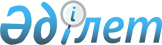 О признании утратившими силу некоторых приказов Министра юстиции Республики КазахстанПриказ и.о. Министра юстиции Республики Казахстан от 22 апреля 2010 года № 132

      Руководствуясь статьей 7 Закона Республики Казахстан "Об органах юстиции", ПРИКАЗЫВАЮ:



      1. Признать утратившими силу:



      1) приказ Министра юстиции Республики Казахстан от 28 октября 2004 года № 316 "Об утверждении Правил представления органами юстиции информации по регистрации прав на недвижимое имущество и сделок с ним в кредитные бюро на основании заключаемых с ними договоров" (зарегистрированный в Реестре государственной регистрации нормативных правовых актов Республики Казахстан за № 3203);



      2) приказ Министра юстиции Республики Казахстан от 10 апреля 2007 года № 107 "О внесении изменений в приказ Министра юстиции Республики Казахстан от 28 октября 2004 года № 316 "Об утверждении Правил представления государственными предприятиями, осуществляющими регистрацию прав на недвижимое имущество и сделок с ним, информации в кредитные бюро на основании заключаемых с ними договоров" (зарегистрированный в Реестре государственной регистрации нормативных правовых актов Республики Казахстан за № 4671).



      2. Настоящий приказ вводится в действие со дня его подписания.      И.о. Министра                              Д. Куставлетов      Согласован:

      Председателем Агентства

      Республики Казахстан

      по регулированию и надзору,

      финансового рынка

      и финансовых организаций

      25 октября 2010 года
					© 2012. РГП на ПХВ «Институт законодательства и правовой информации Республики Казахстан» Министерства юстиции Республики Казахстан
				